安全评价报告信息公布表机构名称湖北景深安全技术有限公司湖北景深安全技术有限公司湖北景深安全技术有限公司资质证号APJ-（鄂）-002APJ-（鄂）-002委托单位兴山县白沙河化工园区管理办公室兴山县白沙河化工园区管理办公室兴山县白沙河化工园区管理办公室兴山县白沙河化工园区管理办公室兴山县白沙河化工园区管理办公室兴山县白沙河化工园区管理办公室项目名称宜昌兴山白沙河化工园整体性安全风险评价报告宜昌兴山白沙河化工园整体性安全风险评价报告宜昌兴山白沙河化工园整体性安全风险评价报告宜昌兴山白沙河化工园整体性安全风险评价报告宜昌兴山白沙河化工园整体性安全风险评价报告宜昌兴山白沙河化工园整体性安全风险评价报告业务类别专项评价专项评价专项评价专项评价专项评价专项评价安全评价过程控制情况安全评价过程控制情况安全评价过程控制情况安全评价过程控制情况安全评价过程控制情况安全评价过程控制情况安全评价过程控制情况安全评价项目管理项目组长项目组长技术负责人技术负责人过程控制负责人过程控制负责人安全评价项目管理王海波王海波王冬梅王冬梅邹德新邹德新编制过程报告编制人报告编制人报告提交日期报告提交日期报告审核人报告审批人编制过程夏  鹏、王海波、邹宏伟夏  鹏、王海波、邹宏伟2020.8.242020.8.24张苛王冬梅安全评价项目参与人员姓名认定专业安全评价师从业识别卡/证书编号安全评价师从业识别卡/证书编号注册安全工程师注册证号是否专职安全评价项目参与人员王海波化学生物学035981/S011032000110192001402035981/S011032000110192001402/专职安全评价项目参与人员鲁小芳安全工程036168/S011032000110193000940036168/S011032000110193000940/专职安全评价项目参与人员夏  鹏材料学035984/S011032000110192000988035984/S011032000110192000988/专职安全评价项目参与人员邹宏伟机械制造及工艺设备025286/1500000000201136025286/1500000000201136/专职安全评价项目参与人员胡子和化学工程002134/0800000000101505002134/0800000000101505/专职安全评价项目参与人员肖阳春应用化学1200000000100228/0164621200000000100228/016462/专职安全评价项目参与人员王冬梅化学工艺030942/S011032000110191000567030942/S011032000110191000567/专职安全评价项目参与人员邹德新化学工程与技术030941/S011032000110191000471030941/S011032000110191000471/专职安全评价项目参与人员张  苛化学工艺028935/1600000000200959028935/1600000000200959/专职安全评价项目参与人员——————项目简介项目简介项目简介项目简介项目简介项目简介项目简介宜昌兴山白沙河化工园区是经兴山县人民政府批准成立的化工园区，园区规划面积为0.1806平方公里，已建成区面积0.1806平方公里。园区内仅有湖北兴发化工集团股份有限公司白沙河化工厂一家企业，该园区由湖北兴山经济开发区管理委员会（湖北兴山经济开发区于2009年经湖北省人民政府批准设立，2012年5月正式成立湖北兴山经济开发区（筹）管理委员会）统一管理。该园区现仅有湖北兴发化工集团股份有限公司白沙河化工厂一家企业入驻，由兴发集团在湖北兴山经济开发区管理委员会和专业监管部门指导下，具体负责园区安全、环保等各项工作。2019年2月14日，宜昌市人民政府下发了《市人民政府关于对湖北宜都化工园等6个合格化工园予以确认的批复》（宜府函〔2019〕16号），合格化工园名单中包含了宜昌兴山白沙河化工园。宜昌兴山白沙河化工园区是经兴山县人民政府批准成立的化工园区，园区规划面积为0.1806平方公里，已建成区面积0.1806平方公里。园区内仅有湖北兴发化工集团股份有限公司白沙河化工厂一家企业，该园区由湖北兴山经济开发区管理委员会（湖北兴山经济开发区于2009年经湖北省人民政府批准设立，2012年5月正式成立湖北兴山经济开发区（筹）管理委员会）统一管理。该园区现仅有湖北兴发化工集团股份有限公司白沙河化工厂一家企业入驻，由兴发集团在湖北兴山经济开发区管理委员会和专业监管部门指导下，具体负责园区安全、环保等各项工作。2019年2月14日，宜昌市人民政府下发了《市人民政府关于对湖北宜都化工园等6个合格化工园予以确认的批复》（宜府函〔2019〕16号），合格化工园名单中包含了宜昌兴山白沙河化工园。宜昌兴山白沙河化工园区是经兴山县人民政府批准成立的化工园区，园区规划面积为0.1806平方公里，已建成区面积0.1806平方公里。园区内仅有湖北兴发化工集团股份有限公司白沙河化工厂一家企业，该园区由湖北兴山经济开发区管理委员会（湖北兴山经济开发区于2009年经湖北省人民政府批准设立，2012年5月正式成立湖北兴山经济开发区（筹）管理委员会）统一管理。该园区现仅有湖北兴发化工集团股份有限公司白沙河化工厂一家企业入驻，由兴发集团在湖北兴山经济开发区管理委员会和专业监管部门指导下，具体负责园区安全、环保等各项工作。2019年2月14日，宜昌市人民政府下发了《市人民政府关于对湖北宜都化工园等6个合格化工园予以确认的批复》（宜府函〔2019〕16号），合格化工园名单中包含了宜昌兴山白沙河化工园。宜昌兴山白沙河化工园区是经兴山县人民政府批准成立的化工园区，园区规划面积为0.1806平方公里，已建成区面积0.1806平方公里。园区内仅有湖北兴发化工集团股份有限公司白沙河化工厂一家企业，该园区由湖北兴山经济开发区管理委员会（湖北兴山经济开发区于2009年经湖北省人民政府批准设立，2012年5月正式成立湖北兴山经济开发区（筹）管理委员会）统一管理。该园区现仅有湖北兴发化工集团股份有限公司白沙河化工厂一家企业入驻，由兴发集团在湖北兴山经济开发区管理委员会和专业监管部门指导下，具体负责园区安全、环保等各项工作。2019年2月14日，宜昌市人民政府下发了《市人民政府关于对湖北宜都化工园等6个合格化工园予以确认的批复》（宜府函〔2019〕16号），合格化工园名单中包含了宜昌兴山白沙河化工园。宜昌兴山白沙河化工园区是经兴山县人民政府批准成立的化工园区，园区规划面积为0.1806平方公里，已建成区面积0.1806平方公里。园区内仅有湖北兴发化工集团股份有限公司白沙河化工厂一家企业，该园区由湖北兴山经济开发区管理委员会（湖北兴山经济开发区于2009年经湖北省人民政府批准设立，2012年5月正式成立湖北兴山经济开发区（筹）管理委员会）统一管理。该园区现仅有湖北兴发化工集团股份有限公司白沙河化工厂一家企业入驻，由兴发集团在湖北兴山经济开发区管理委员会和专业监管部门指导下，具体负责园区安全、环保等各项工作。2019年2月14日，宜昌市人民政府下发了《市人民政府关于对湖北宜都化工园等6个合格化工园予以确认的批复》（宜府函〔2019〕16号），合格化工园名单中包含了宜昌兴山白沙河化工园。宜昌兴山白沙河化工园区是经兴山县人民政府批准成立的化工园区，园区规划面积为0.1806平方公里，已建成区面积0.1806平方公里。园区内仅有湖北兴发化工集团股份有限公司白沙河化工厂一家企业，该园区由湖北兴山经济开发区管理委员会（湖北兴山经济开发区于2009年经湖北省人民政府批准设立，2012年5月正式成立湖北兴山经济开发区（筹）管理委员会）统一管理。该园区现仅有湖北兴发化工集团股份有限公司白沙河化工厂一家企业入驻，由兴发集团在湖北兴山经济开发区管理委员会和专业监管部门指导下，具体负责园区安全、环保等各项工作。2019年2月14日，宜昌市人民政府下发了《市人民政府关于对湖北宜都化工园等6个合格化工园予以确认的批复》（宜府函〔2019〕16号），合格化工园名单中包含了宜昌兴山白沙河化工园。宜昌兴山白沙河化工园区是经兴山县人民政府批准成立的化工园区，园区规划面积为0.1806平方公里，已建成区面积0.1806平方公里。园区内仅有湖北兴发化工集团股份有限公司白沙河化工厂一家企业，该园区由湖北兴山经济开发区管理委员会（湖北兴山经济开发区于2009年经湖北省人民政府批准设立，2012年5月正式成立湖北兴山经济开发区（筹）管理委员会）统一管理。该园区现仅有湖北兴发化工集团股份有限公司白沙河化工厂一家企业入驻，由兴发集团在湖北兴山经济开发区管理委员会和专业监管部门指导下，具体负责园区安全、环保等各项工作。2019年2月14日，宜昌市人民政府下发了《市人民政府关于对湖北宜都化工园等6个合格化工园予以确认的批复》（宜府函〔2019〕16号），合格化工园名单中包含了宜昌兴山白沙河化工园。现场开展工作情况现场开展工作情况现场开展工作情况现场开展工作情况现场开展工作情况现场开展工作情况现场开展工作情况勘察人员夏鹏、王海波夏鹏、王海波夏鹏、王海波夏鹏、王海波夏鹏、王海波夏鹏、王海波勘察时间2020.6.132020.6.132020.6.132020.6.132020.6.132020.6.13勘察任务现场勘查、收集并核实业主单位提供的安全评价相关资料现场勘查、收集并核实业主单位提供的安全评价相关资料现场勘查、收集并核实业主单位提供的安全评价相关资料现场勘查、收集并核实业主单位提供的安全评价相关资料现场勘查、收集并核实业主单位提供的安全评价相关资料现场勘查、收集并核实业主单位提供的安全评价相关资料勘察中发现的问题无无无无无无评价项目其他信息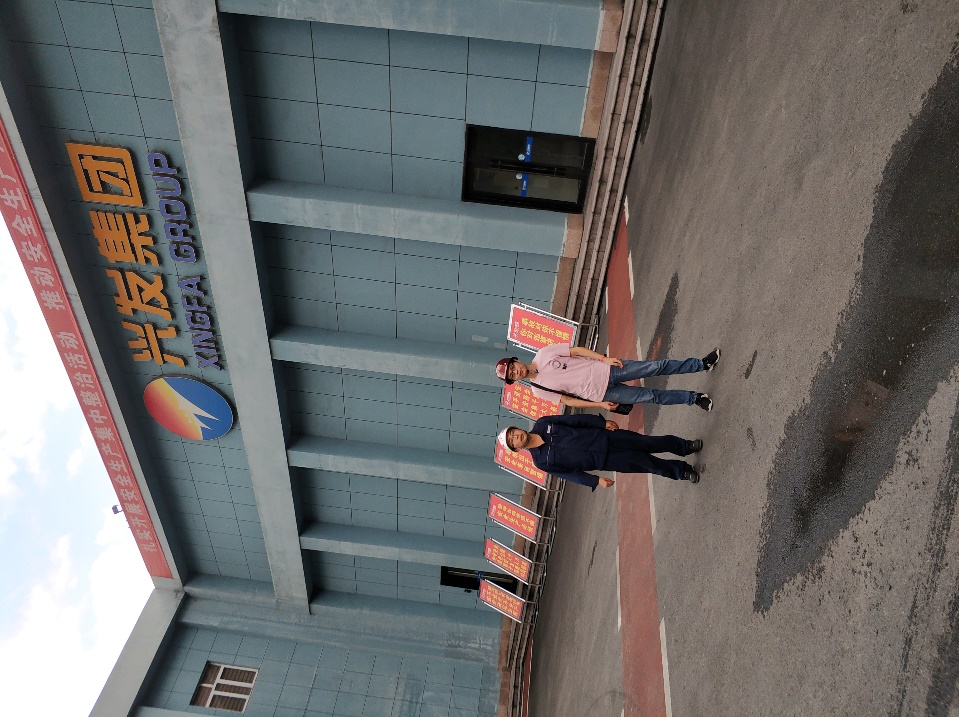 